Człowiek jest wielki nie przez to, co posiada, lecz przez to, kim jest; nie przez to, co ma, lecz przez to, czym dzieli się z innymi.                                                                                                                                 Jan Paweł II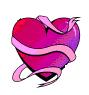 Serce ofiarujemy         wszystkim,którzy podczas prac remontowych  ( lipiec-sierpień 2011r.)                                      okazali  Naszej  Szkole  pomoc  i  ofiarność:Inspektorowi Budowlanemu- Panu                   Rafałowi PŁACZEK- za wszelką pomoc związaną z remontami na terenie placówkiFirmom remontowym:WERED -  Radlin, REMBUD - Gorzyce,        Krzysztof STOSIK  - Czyżowice,                Gerard SZCZYRBA- Rogów                         - za przeprowadzone remonty: drenaż opaskowy szkoły, malowanie sali gimnastycznej wraz z renowacją parkietu, wymiana instalacji hydrantowej, kanalizacjaRadnemu- Panu Stanisławowi WITOSZ, PANOM  Henrykowi i Krzysztofowi DUDA, Firmie BAROSZ -GWIMETFirmom transportowym:Marek PŁACZEK- Bełsznica,                        Krzysztof BENAUER- Rogów,                     Panu Mariuszowi MATUS- Rogów,                          - za zaangażowanie i pomoc w utwardzeniu drogi pożarowejFirmie MAZUR- za wykonanie mebli do pokoju nauczycielskiegoSponsorom- RADZIE RODZICÓW- za zasponsorowanie drzwi do sali gimnastycznej, malowanie WC, tapetowanie sekretariatu, czyszczenie wykładziny w pokoju nauczycielskim, zakup naklejek do sali nr 5SPÓŁDZIELNI UCZNIOWSKIEJ ROGOWIANKA- za zasponsorowanie mebli do pokoju nauczycielskiegoFIRMIE IRBUD- za zasponsorowanie tynku szlachetnego do sali nr 4PAŃSTWU  ANTOŃCZYK – za pomoc materialną przekazaną na remont sali nr 4PAŃSTWU STEBEL – za prace remontowe w sali nr 4 i szatniach PAŃSTWU KOŁEK- za listwy do sal PAŃSTWU RYBARZ - za farbę do sali nr 4 i artykuły dekoracyjne PANOM  Arturowi STYRNOl i Michałowi KRAJEWSKIEMU- za pomoc w renowacji korytarzy  PANU Antoniemu SKOWRON- za naprawę mikrofonówPANOM  Tymoteuszowi SOSULSKIEMU             i Wojciechowi PUCKA- za prace remontowe w pokoju nauczycielskim PANU Florianowi GLENC- za bezinteresowną pomoc i poświęcony czas Wyrażamy  głęboką  nadzieję, iż nasza  współpraca  zaowocuje  i przyczyni  się  do dalszego  rozwoju  naszych  wychowanków.Dyrektor,  Rada Pedagogiczna,         Uczniowie Szkoły Podstawowej w Rogowie     .